 Уважаемые родители, предлагаем вам продолжить знакомить ребёнка с перелётными птицами: журавлём, гусем, лебедем, уткой, грачом, скворцом.  Рассмотрите на иллюстрациях их внешний вид, обратите внимание на отличительные признаки:       (голову, крылья, хвост, клюв).  Объясните, почему они называются перелётными, расскажите, куда и когда они улетают.                 Игра  «Скажи ласково».          Игра  «Подскажи правильно».        Отгадай  загадку. Загадай её друзьям. 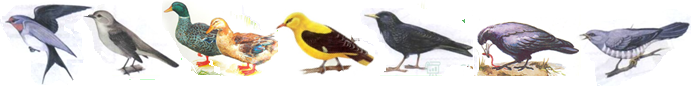 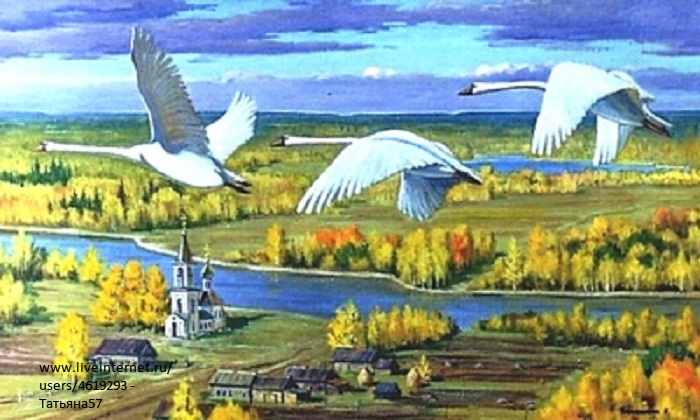 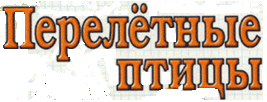 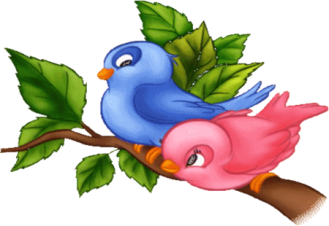 Клюв – клювик         Крыло – крылышко Перо - пёрышко Хвост – хвостик Глаз - глазик Голова - головкаГнездо - гнёздышкоУтка – уточка            Лебедь – лебедушкаЖуравль – журавликСкворец - скворушкаКукушка - кукушечкаСоловей - соловушкаЦапля - цапелькаПтица улетает, а птицы…улетают.  Птица залетает, а птицы … Птица летает, а птицы … Птица вылетает, а птицы … Птица прилетает, а птицы …Птица клюет, а птицы …Птица спит, а птицы спят. Птица проснулась, а птицы …Птица прыгает, а птицы … Птица запрыгала, а птицы … Птица вьёт гнездо, а птицы …Птица свила гнездо, а птицы ...На шесте дворец.Во дворце - певец,А зовут его …  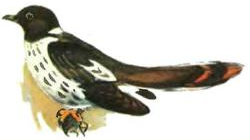  Шипит, гогочет, Ущипнуть меня хочет, Я иду, боюсь. Кто это?  ...            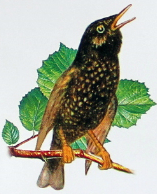 Не ворона, не синица -Как зовется эта птица? Примостилась на суку -Раздалось в лесу "ку-ку".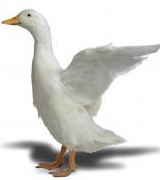 